Publicado en Madrid el 12/04/2016 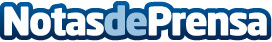 Amvos Consulting se convierte en Global Service Partner de Alibaba.comAmvos Consulting y Alibaba.com han suscrito un acuerdo de colaboración por el cual la consultora española se convierte en Global Service Partner del Grupo Alibaba. Esta alianza lleva un paso más allá la colaboración entre ambas compañías en el mercado hispanohablante, en el que Amvos Consulting también es Training Partner del Grupo AlibabaDatos de contacto:Arantxa AguileraResponsable de ComunicaciónTel: 917 568 785  MóNota de prensa publicada en: https://www.notasdeprensa.es/amvos-consulting-se-convierte-en-global Categorias: Marketing Emprendedores E-Commerce http://www.notasdeprensa.es